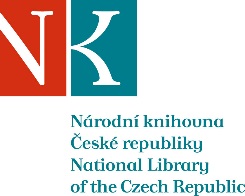 Zpráva ze zahraniční služební cestyJméno a příjmení účastníka cestyRenáta ModrákováPracoviště – dle organizační strukturyHistorické a hudební fondyPracoviště – zařazeníOddělení rukopisů a starých tiskůDůvod cestyVaV oblast 1 – Průzkum bohemikálních rukopisů ve Staatsbibliothek München (Německo)Místo – městoMünchenMísto – zeměNěmeckoDatum (od-do)4.-10.3.2018Podrobný časový harmonogram4.10. v 10,15 odjezd autobusem z Wilsonova, Praha, 14,55 příjezd na Hackerbrücke (München), ubytování; 5.10. registrace ve Staatsbibliothek (München), 10,00-17,00 studium rukopisů (Clm. 22274, 21547, 22303, 23120, 23122, 6205), 6.3. 9,15-16,45 pokračující průzkum bohemikálních rukopisů nebo s předpokládaným vztahem ke zrušeným klášterů z území Čech (Clm. 23296, 23327, 23358, 23789, 24011, 6207), 7.3. 9,15-16,00 následný průzkum dalších rukopisů (Clm. 11338, 14868, 18001, 19254, 2574b, 6208), 8.3. 9,00-17,00 pokračující průzkum rukopisů (8372, 9538, 7611, 16472, 17261, 3756) a studium odborných publikací z příruční knihovny, 9.3. 9,15-17,45 průzkum rukopisů se vztahem k českým zemím (Clm. 17703, 19623, 28494, 2852828540) a studium odborných publikací z místní příruční knihovny, 10.3. v 10,15 odjezd autobusem z Hackerbrücke (Mnichov), 14,55 příjezd Praha, WilsonovaSpolucestující z NKFinanční zajištěníVaV – Oblast 1Cíle cestyPrůzkum bohemikálních rukopisů a rukopisů s potencionálním vztahem ke knihovnám zrušených českých klášterůPlnění cílů cesty (konkrétně)Všechny předem vytipované rukopisy byly prostudovány a průběžně o nich bude publikováno.Program a další podrobnější informaceDenně v rozmezí 9,00-17,00 průzkum rukopisů v Staatsbibliothek, MnichovPřivezené materiályKopie z rukopisu Clm. 22274Datum předložení zprávy12.3.2018Podpis předkladatele zprávyPodpis nadřízenéhoVloženo na IntranetPřijato v mezinárodním oddělení